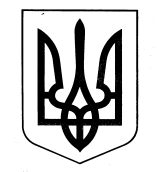 УКРАЇНАМАЖАРСЬКИЙ ЗАГАЛЬНООСВІТНІЙ НАВЧАЛЬНО-ВИХОВНИЙ КОМПЛЕКС (ЗАГАЛЬНООСВІТНІЙ НАВЧАЛЬНИЙ ЗАКЛАД І-ІІІ СТУПЕНІВ – ДОШКІЛЬНИЙ ЗАКЛАД) КЕГИЧІВСЬКОЇ РАЙОННОЇ РАДИ ХАРКІВСЬКОЇ ОБЛАСТІНАКАЗ 09.06.2017                                                                                                     № 7-уПро переведення учнів 9 класу            Керуючись ст.53 Конституції України, Законами України «Про освіту», «Про загальну середню освіту», відповідно  до Порядку переведення учнів (вихованців) загальноосвітнього навчального закладу до наступного класу, затвердженого наказом Міністерства освіти і науки України від 14.07.2015 №762,  п.27 Положення про загальноосвітній навчальний заклад, затвердженого постановою Кабінету Міністрів України від 27.08.2010 №778, на підставі результатів навчальної діяльності учнів, за рішенням педагогічної ради (протокол від 09.06.2017 № 5) НАКАЗУЮ:           1.1. Перевести  таких учнів 9 класу до 10 класу:1. Звягіну Світлану;2. Зозуліну Аліну;3. Зозуліна Давіда;4. Мамедова Ільяза;5.  Ширінгу Максима;6. Устінова Костянтина;7. Писар Наталію.           2. Діловоду   Третяковій В.І. внести відповідні   записи  до    алфавітної книги.                                                                                           До 10.06.2017           3. Класному керівнику 9 класу зробити відповідні записи в класному журналі та особових справах учнів.                                                                                      До 10.06.2017           4. Контроль за виконанням даного наказу покласти на заступника директора з навчально-виховної роботи Явор В.С. Директор Мажарського ЗНВК                       О.М.МележикЗ наказом ознайомлені: Третякова В.І.       ________ «___» _______ 2017                                           Явор В.С.                __________ «___» ______  2017                                           Малиш Т.О.            __________ «___» ______  2017